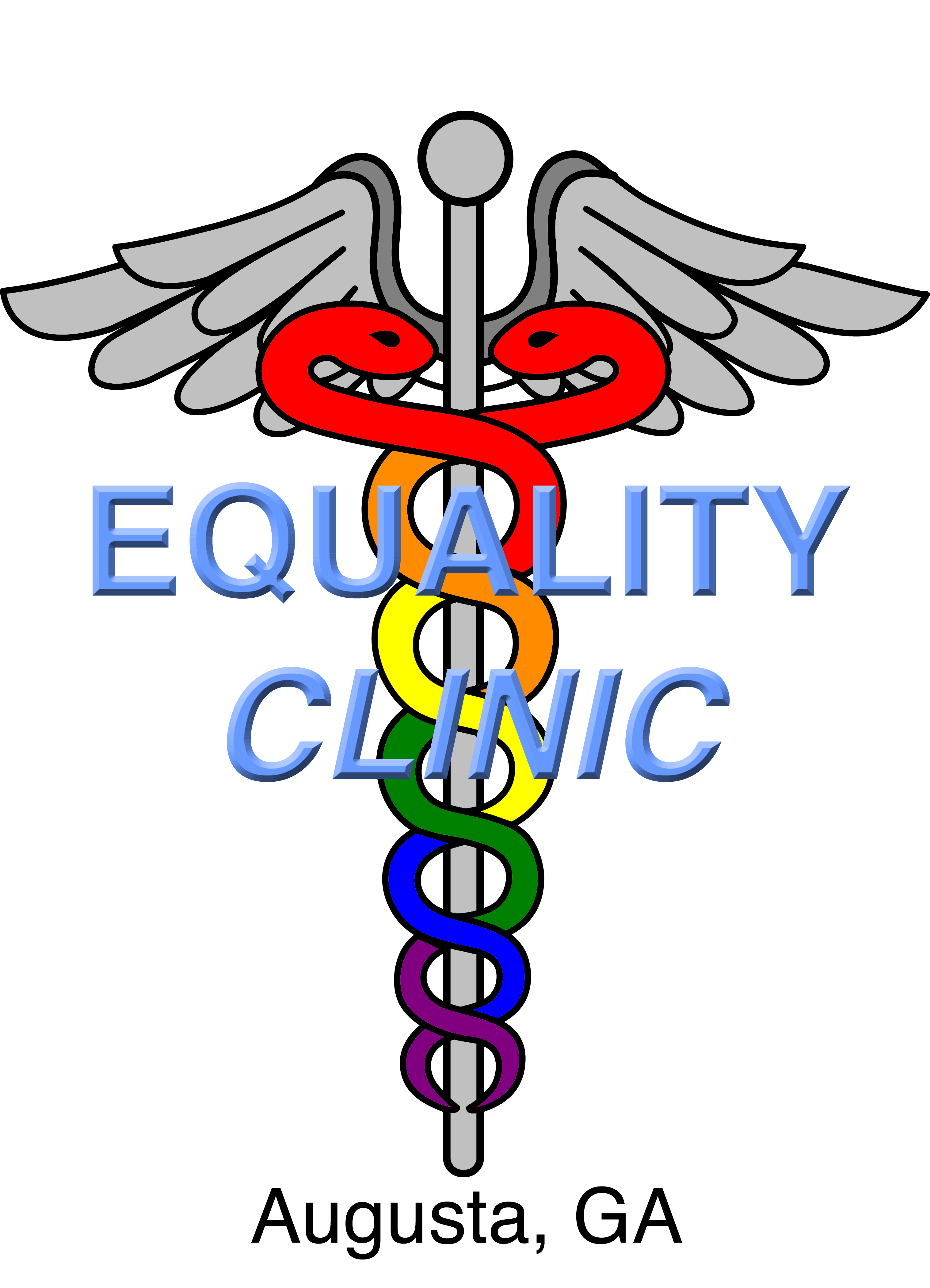 What do you think we did well? If you had a good experience with us, please let us know what made it a good experience so we can keep it up for the rest of our patients!_____________________________________________________________________________________________________________________________________________________________________________________________________________________________________________________________________________________________________________________________________________________________________________________________________________________________________________________________________________________________________How can we improve your experience? Please write down any additional comments or suggestions you might have, especially if you marked “strongly disagree” in any area(s)._____________________________________________________________________________________________________________________________________________________________________________________________________________________________________________________________________________________________________________________________________________________________________________________________________________________________________________________________________________________________________
Please check how well you think we are doing in the following areas:Strongly agree
Agree
NeutralDisagree
Strongly disagreeThe process of making an appointment and getting to the clinic was hassle-free.Staff at the front desk were helpful and friendly.The medical, nursing, and/or physician assistant program students were friendly and respectful.The medical, nursing, and/or physician assistant program students addressed my health care needs/my reason for coming to the clinic.The medical, nursing, and/or physician assistant program students adequately represented my reason for coming in to the physician.The physician addressed my medical needs.The physician addressed my concerns with understanding and compassion.